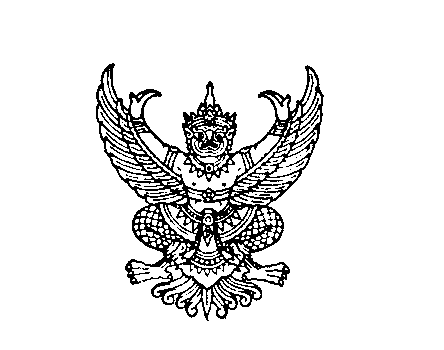 ที่ มท ๐๘๐๘.๒/ว 						         กระทรวงมหาดไทย	ถนนอัษฎางค์ กรุงเทพ 10200                                                                        สิงหาคม  2564         เรื่อง	เร่งรัดการเบิกจ่ายค่าตอบแทนเสี่ยงภัยของเจ้าหน้าที่ที่ปฏิบัติงานในการเฝ้าระวัง สอบสวน ป้องกัน
ควบคุม และรักษาผู้ป่วยโรคติดเชื้อไวรัสโคโรนา 2019 (COVID - 19)เรียน  ผู้ว่าราชการจังหวัด ทุกจังหวัดอ้างถึง  หนังสือกระทรวงมหาดไทย ด่วนที่สุด ที่ มท 0808.2/ว 1190 ลงวันที่ 25 กุมภาพันธ์ 2564สิ่งที่ส่งมาด้วย	สำเนาหนังสือกระทรวงสาธารณสุข ด่วนที่สุด ที่ สธ 0206.09.7/3071 ลงวันที่ 17 สิงหาคม 2564		ตามที่กระทรวงมหาดไทยได้ขอความร่วมมือจังหวัดแจ้งหลักเกณฑ์การเบิกจ่ายค่าตอบแทนเสี่ยงภัยของเจ้าหน้าที่ที่ปฏิบัติงานในการเฝ้าระวัง สอบสวน ป้องกัน ควบคุม และรักษาผู้ป่วย        โรคติดเชื้อไวรัสโคโรนา 2019 (COVID - 19) (ฉบับปรับปรุงครั้งที่ 2) ให้องค์กรปกครองส่วนท้องถิ่นถือปฏิบัติ       ความละเอียดตามหนังสือที่อ้างถึง นั้น 	กระทรวงมหาดไทยได้รับแจ้งจากกระทรวงสาธารณสุขว่า ขณะนี้สำนักงบประมาณได้จัดสรรเพิ่มเติมงบประมาณรายการค่าตอบแทนเสี่ยงภัยของเจ้าหน้าที่ที่ปฏิบัติงานในการเฝ้าระวัง สอบสวน ป้องกัน ควบคุม และรักษาผู้ป่วยโรคติดเชื้อไวรัสโคโรนา 2019 (COVID - 19) แล้ว จึงขอให้จังหวัดแจ้งองค์กรปกครองส่วนท้องถิ่นที่มีความประสงค์จะเบิกจ่ายค่าตอบแทนเสี่ยงภัยฯ ตรวจสอบและเร่งรัดจัดส่งเอกสารใบสำคัญ      ตั้งแต่วันที่ 1 เมษายน ถึงวันที่ 30 มิถุนายน 2564 ไปยังกองบริหารการคลัง สำนักงานปลัดกระทรวงสาธารณสุข ภายในวันที่ 31 สิงหาคม 2564 หากพ้นกำหนดระยะเวลาดังกล่าวแล้ว จะถือว่าไม่ประสงค์จะขอเบิกจ่าย รายละเอียดปรากฏตามสิ่งที่ส่งมาด้วย	จึงเรียนมาเพื่อทราบ และแจ้งให้นายอำเภอ ทุกอำเภอ ทราบ พร้อมทั้งแจ้งให้องค์กรปกครองส่วนท้องถิ่นในพื้นที่ทราบ และเร่งดำเนินการโดยด่วนด้วย   ขอแสดงความนับถือกรมส่งเสริมการปกครองท้องถิ่นสำนักบริหารการคลังท้องถิ่นโทร/โทรสาร ๐-๒๒๔๑-๙๐๔๙